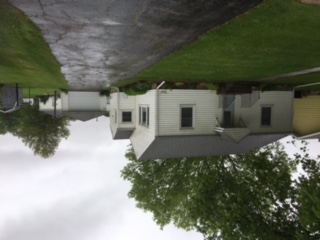 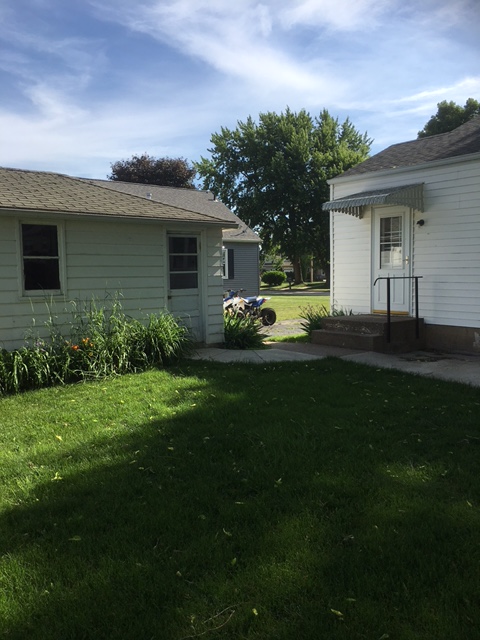 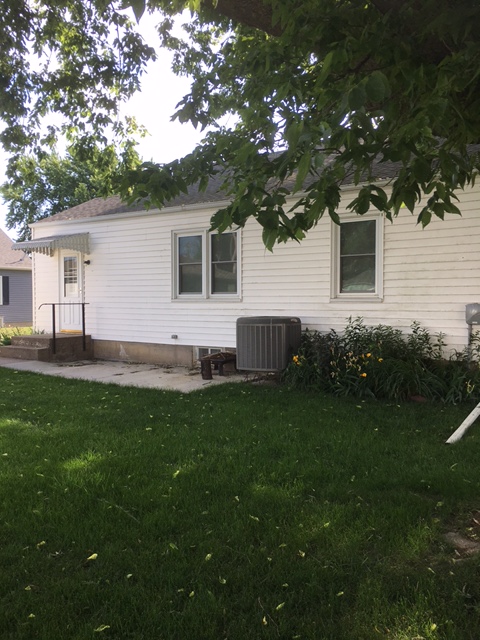 113 N ORIN STREETPRESTON, IA2 or 3 Bedroom – 1  Level  Home – 1094 Sq FtBuilt in 1956Lot Size 60’ X 120’Unattached 1 Car GarageFoundation – Poured Concrete – Full BasementRoof ReplacedWindows ReplacedKitchen – Dining – Open – Nice Cabinets and FloorLiving Room has Plaster Walls, Ceiling Fan, and Hardwood Floors2 Bedrooms Have Plaster Walls – Carpet and Closets1 Room Could be a Small Bedroom – Hardwood Floor No Closet (Could Also Be Laundry Storage Room)1 Full Bath Up and ½ Bath in the Basement Furnace – Water Heater – Softener All New** See Attached Sheet of UpdatesTAXES: $1220.OO/YRPRICE: $93,000.00IMPROVEMENTS MADE TO 113 N ORIN STREET RENTAL HOUSEOriginal Cost…………………………………………………………………………………………………………………….. $   70,000.002010 – Top of the line furnace, Heat Pump AC, Air purifier and duct work and labor……….  $      8500.00             New roof and labor to Donnie and Dale Roling …………………………………………………….          2100.00             New archway between kitchen and living room, materials only……………………………             350.002011 – Replaced all windows with double pane, High efficiency and labor to install ……….           4480.00             New service to house, breaker box, (from 60 AMP to 200 AMP), Wiring to garage etc.    3500.00             New insulated garage door, opener and labor to frame it …………………………………….            996.00             Replaced all water lines in basement ……………………………………………………………………             843.00             New front door, glass storm door, back door and storm door ………………………………            450.00             Closed 2 basement windows in front, materials only ……………………………………………             100.00             Bathroom attic fan, materials only ………………………………………………………………………..              50.002013 – Concrete small patio and side walk to garage ……………………………………………………….            250.002014 – Repair sewer line outside (caved in) ………………………………………………………………….….            685.002015 – New drain pipe for washing machine, kitchen sink, and labor to tear up floor, cement    1035.00             Turbo attic vent, materials and labor ……………………………………………………………………             100.00              New drain pipe to tub and sink, installed shower surround, material only ………….              135.002016 – Water softener ……………………………………………………………………………………………………..            400.002017 – New carpet in bedrooms and linoleum in kitchen, dining room ……………………………          1700.00Total Improvements ………………………………………………………………………………………………………...      25,674.00Original cost of house ……………………………………………………………………………………………………….      70,000.00Total invested in house …………………………………………………………………………………………………   $95,674.00